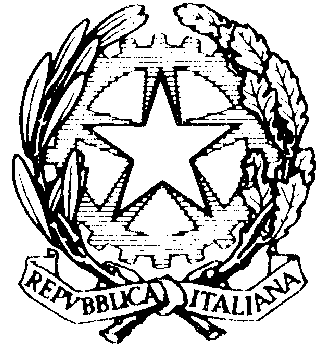 Ministero dell'Istruzione, dell'Università e della RicercaUFFICIO SCOLASTICO REGIONALE PER L'UMBRIA ISTITUTO COMPRENSIVO PERUGIA 13VIA GARIGLIANO, 9 06134 PERUGIA (PG)Codice Fiscale: 94152350545 Codice Meccanografico: PGIC854007RELAZIONE AL CONTO CONSUNTIVO 2017	Il conto consuntivo per l’anno 2017 riepiloga i dati contabili di gestione dell’istituzione scolastica secondo quanto disposto dagli artt. 18, 58 e 60 del D.I. n. 44 del 1° febbraio 2001, ed eventuali successive modificazioni. 	Il conto consuntivo è così composto:Conto finanziario (Mod. H)Rendiconti progetti/attività (Mod. I)Situazione amministrativa definitiva (Mod. J)Conto del patrimonio (Mod. K)Elenco residui (Mod. L)Spese personale (Mod. M)Riepilogo spese (Mod. N)La presente relazione ha lo scopo di illustrare le Entrate, le Spese e la composizione dell’avanzo di amministrazione al 31/12/2017 per facilitare l’analisi gestionale del Programma Annuale 2018 approvato dal Consiglio d’Istituto il 08/02/2017 con delibera n. 71 e i risultati conseguiti in relazione agli obiettivi programmati nel P.O.F. dell’Istituzione ScolasticaRIEPILOGO DATI CONTABILICONTO FINANZIARIO 2017RIEPILOGO DELLE ENTRATE(*) il rapporto tra le somme accertate e gli importi derivanti dalla programmazione definitiva individua la percentuale di risorse disponibili rispetto alle previsioni. Più si avvicina al valore 100% e maggiori risulteranno le disponibilità dell’Istituto.Questo prospetto riporterà le voci degli aggregati presenti nel Piano dei Conti delle entrate da applicare per l’anno cui il Conto Finanziario si riferisce. Quanto sopra riportato fa riferimento al Piano dei Conti per l’anno 2017.ANALISI DELLE ENTRATEPer ogni aggregato/voce di entrata si riporta la previsione iniziale, le variazioni in corso d’anno e quindi la previsione definitiva approvata.AGGREGATO 01 – Avanzo di amministrazioneAggr. 01 Voce 01 – Avanzo di amministrazione non vincolatoPrevisione iniziale		€	80.144,32Variazioni in corso d’anno	€	0,00Previsione definitiva		€	80.144,32Aggr. 01 Voce 02 – Avanzo di amministrazione vincolatoPrevisione iniziale		€	90.497,15Veriazioni in corso d’anno	€	0,00Previsione definitiva		€	90.497,15Differenza tra minori accertamenti e minori impegni (radiazioni) €	0,00AGGREGATO 02 – Finanziamenti dello StatoAggr. 02 Voce 01 – Dotazione ordinariaPrevisione iniziale		€	27.143,00Variazioni in corso d’anno	€	5.604,46Previsione definitiva		€	32.747,46Somme accertate		€	32.747,46Riscosso		€	32.747,46Rimaste da riscuotere		€	0,00	(residui attivi elencati analiticamente nel modello L entrate)Aggr. 02 Voce 04 – Altri finanziamenti vincolatiPrevisione iniziale		€	49.274,22Variazioni in corso d’anno	€	16.200,21Previsione definitiva		€	65.474,43Somme accertate		€	65.474,43Riscosso		€	65.474,43Rimaste da riscuotere		€	0,00	(residui attivi elencati analiticamente nel modello L entrate)AGGREGATO 04 – Finanziamenti da Enti LocaliAggr. 04 Voce 01 – Unione EuropeaPrevisione iniziale		€	0,00Variazioni in corso d’anno	€	43.161,79Previsione definitiva		€	43.161,79Somme accertate		€	43.161,79Riscosso		€	0,00Rimaste da riscuotere		€	43.161,79	(residui attivi elencati analiticamente nel modello L entrate)Aggr. 04 Voce 05 – Comune vincolatiPrevisione iniziale		€	0,00Variazioni in corso d’anno	€	10.014,75Previsione definitiva		€	10.014,75Somme accertate		€	10.014,75Riscosso		€	10.014,75Rimaste da riscuotere		€	0,00	(residui attivi elencati analiticamente nel modello L entrate)Aggr. 04 Voce 06 – Altre istituzioniPrevisione iniziale		€	0,00Variazioni in corso d’anno	€	1.200,00Previsione definitiva		€	1.200,00Somme accertate		€	1.200,00Riscosso		€	1.200,00Rimaste da riscuotere		€	0,00	(residui attivi elencati analiticamente nel modello L entrate)Aggr. 05 Voce 02 – Famiglie vincolatiPrevisione iniziale		€	30.000,00Variazioni in corso d’anno	€	64.281,32Previsione definitiva		€	94.281,32Somme accertate		€	94.281,32Riscosso		€	94.281,32Rimaste da riscuotere		€	0,00	(residui attivi elencati analiticamente nel modello L entrate)RIEPILOGO DELLE SPESE(*) il rapporto tra le somme impegnate e gli importi derivanti dalla programmazione definitiva definisce la percentuale degli obblighi da pagare che l’istituto ha assunto. Più tale rapporto si avvicina al 100% e maggiore sarà stata l’attività posta in essere dall’istituto rispetto alle previsioni iniziali.ANALISI DELLE SPESEAlla fine dell’esercizio finanziario appare necessario predisporre un prospetto di analisi delle attività finanziaria realizzata per ogni singolo progetto/attività. Tale prospetto comprende sia l’evoluzione della previsione iniziale mediante le variazioni in corso d’anno, sia il consuntivo per ogni progetto/attività.Attività - A01 - Funzionamento amministrativo generaleFunzionamento amministrativo generalePrevisione iniziale		€	74.330,03Variazioni in corso d’anno	€	27.812,04Previsione definitiva		€	102.142,07Somme impegnate		€	92.744,88Pagato		€	91.856,33Rimasto da pagare		€	888,55	(residui passivi elencati analiticamente nel modello L entrate)Avanzo di amministrazione +accertamenti assegnati		€	110.598,07Residua disponibilità finanz	€	17.853,19Attività - A02 - Funzionamento didattico generaleFunzionamento didattico generalePrevisione iniziale		€	13.789,26Variazioni in corso d’anno	€	3.563,60Previsione definitiva		€	17.352,86Somme impegnate		€	14.951,98Pagato		€	14.379,11Rimasto da pagare		€	572,87	(residui passivi elencati analiticamente nel modello L entrate)Avanzo di amministrazione +accertamenti assegnati		€	2.291,95Residua disponibilità finanz	€	-12.660,03Attività - A03 - Spese di personaleSpese di personalePrevisione iniziale		€	0,00Variazioni in corso d’anno	€	0,00Previsione definitiva		€	0,00Somme impegnate		€	0,00Pagato		€	0,00Rimasto da pagare		€	0,00	(residui passivi elencati analiticamente nel modello L entrate)Avanzo di amministrazione +accertamenti assegnati		€	0,00Residua disponibilità finanz	€	0,00Attività - A04 - Spese d'investimentoSpese d'investimentoPrevisione iniziale		€	8.133,00Variazioni in corso d’anno	€	10.320,20Previsione definitiva		€	18.453,20Somme impegnate		€	14.512,71Pagato		€	14.512,71Rimasto da pagare		€	0,00	(residui passivi elencati analiticamente nel modello L entrate)Avanzo di amministrazione +accertamenti assegnati		€	9.908,20Residua disponibilità finanz	€	-4.604,51Progetti - P01 - Progetto PON 2014/20Progetto PON 2014/20 10.8.1.A1.-FESRPON-UM-2015-50Previsione iniziale		€	18.134,00Variazioni in corso d’anno	€	391,96Previsione definitiva		€	18.525,96Somme impegnate		€	18.525,96Pagato		€	18.525,96Rimasto da pagare		€	0,00	(residui passivi elencati analiticamente nel modello L entrate)Avanzo di amministrazione +accertamenti assegnati		€	18.525,96Residua disponibilità finanz	€	0,00Progetti - P42 - Progetto Scuola ApertaProgetto Scuola ApertaPrevisione iniziale		€	8.853,00Variazioni in corso d’anno	€	782,33Previsione definitiva		€	9.635,33Somme impegnate		€	9.635,33Pagato		€	9.635,33Rimasto da pagare		€	0,00	(residui passivi elencati analiticamente nel modello L entrate)Avanzo di amministrazione +accertamenti assegnati		€	8.853,00Residua disponibilità finanz	€	-782,33Progetti - P43 - MusicaMusicaPrevisione iniziale		€	5.000,00Variazioni in corso d’anno	€	5.658,85Previsione definitiva		€	10.658,85Somme impegnate		€	10.658,85Pagato		€	10.658,85Rimasto da pagare		€	0,00	(residui passivi elencati analiticamente nel modello L entrate)Avanzo di amministrazione +accertamenti assegnati		€	0,00Residua disponibilità finanz	€	-10.658,85Progetti - P44 - Lettura e Laboratorio FonologicoLettura e Laboratorio FonologicoPrevisione iniziale		€	3.291,60Variazioni in corso d’anno	€	-491,60Previsione definitiva		€	2.800,00Somme impegnate		€	154,99Pagato		€	154,99Rimasto da pagare		€	0,00	(residui passivi elencati analiticamente nel modello L entrate)Avanzo di amministrazione +accertamenti assegnati		€	2.800,00Residua disponibilità finanz	€	2.645,01Progetti - P45 - Informatica e DocumentazioneInformatica e DocumentazionePrevisione iniziale		€	2.572,13Variazioni in corso d’anno	€	0,00Previsione definitiva		€	2.572,13Somme impegnate		€	0,00Pagato		€	0,00Rimasto da pagare		€	0,00	(residui passivi elencati analiticamente nel modello L entrate)Avanzo di amministrazione +accertamenti assegnati		€	2.572,13Residua disponibilità finanz	€	2.572,13Progetti - P48 - Progetto L2 per integrazione alunni stranieri Progetto L2 per integrazione alunni stranieriPrevisione iniziale		€	1.000,00Variazioni in corso d’anno	€	0,00Previsione definitiva		€	1.000,00Somme impegnate		€	0,00Pagato		€	0,00Rimasto da pagare		€	0,00	(residui passivi elencati analiticamente nel modello L entrate)Avanzo di amministrazione +accertamenti assegnati		€	1.000,00Residua disponibilità finanz	€	1.000,00Progetti - P49 - Integrazione  alunni in situazione di handicapIntegrazione alunni in situazione di handicapPrevisione iniziale		€	2.305,68Variazioni in corso d’anno	€	0,00Previsione definitiva		€	2.305,68Somme impegnate		€	1.458,99Pagato		€	1.458,99Rimasto da pagare		€	0,00	(residui passivi elencati analiticamente nel modello L entrate)Avanzo di amministrazione +accertamenti assegnati		€	2.305,68Residua disponibilità finanz	€	846,69Progetti - P50 - Formazione - AggiornamentoFormazione - AggiornamentoPrevisione iniziale		€	4.249,68Variazioni in corso d’anno	€	3.579,17Previsione definitiva		€	7.828,85Somme impegnate		€	4.400,11Pagato		€	4.400,11Rimasto da pagare		€	0,00	(residui passivi elencati analiticamente nel modello L entrate)Avanzo di amministrazione +accertamenti assegnati		€	7.828,85Residua disponibilità finanz	€	3.428,74Progetti - P51 - Fondo dell'Istituzione ScolasticaFondo dell'Istituzione ScolasticaPrevisione iniziale		€	0,00Variazioni in corso d’anno	€	0,00Previsione definitiva		€	0,00Somme impegnate		€	0,00Pagato		€	0,00Rimasto da pagare		€	0,00	(residui passivi elencati analiticamente nel modello L entrate)Avanzo di amministrazione +accertamenti assegnati		€	0,00Residua disponibilità finanz	€	0,00Progetti - P52 - AccoglienzaAccoglienzaPrevisione iniziale		€	2.785,93Variazioni in corso d’anno	€	-2.785,93Previsione definitiva		€	0,00Somme impegnate		€	0,00Pagato		€	0,00Rimasto da pagare		€	0,00	(residui passivi elencati analiticamente nel modello L entrate)Avanzo di amministrazione +accertamenti assegnati		€	2.002,33Residua disponibilità finanz	€	2.002,33Progetti - P54 - Convivenza Civile / Educazione alla CittadinanzaEducazione alla Convivenza Civile alla CittadinanzaPrevisione iniziale		€	2.303,57Variazioni in corso d’anno	€	0,00Previsione definitiva		€	2.303,57Somme impegnate		€	1.865,00Pagato		€	1.865,00Rimasto da pagare		€	0,00	(residui passivi elencati analiticamente nel modello L entrate)Avanzo di amministrazione +accertamenti assegnati		€	2.303,57Residua disponibilità finanz	€	438,57Progetti - P55 - Lingua Inglese Istituto Compresivo Perugia 13Lingua Inglese Istituto Compresivo Perugia 13Previsione iniziale		€	5.454,00Variazioni in corso d’anno	€	7.038,50Previsione definitiva		€	12.492,50Somme impegnate		€	12.492,50Pagato		€	12.492,50Rimasto da pagare		€	0,00	(residui passivi elencati analiticamente nel modello L entrate)Avanzo di amministrazione +accertamenti assegnati		€	1.454,00Residua disponibilità finanz	€	-11.038,50Progetti - P56 - Progetto qualità - PDM imparare ad imparareProgetto qualità - PDM imparare ad impararePrevisione iniziale		€	2.538,20Variazioni in corso d’anno	€	0,00Previsione definitiva		€	2.538,20Somme impegnate		€	732,00Pagato		€	732,00Rimasto da pagare		€	0,00	(residui passivi elencati analiticamente nel modello L entrate)Avanzo di amministrazione +accertamenti assegnati		€	2.538,20Residua disponibilità finanz	€	1.806,20Progetti - P57 - Lingua Inglese Scuola InfanziaLingua Inglese Scuola InfanziaPrevisione iniziale		€	0,00Variazioni in corso d’anno	€	0,00Previsione definitiva		€	0,00Somme impegnate		€	0,00Pagato		€	0,00Rimasto da pagare		€	0,00	(residui passivi elencati analiticamente nel modello L entrate)Avanzo di amministrazione +accertamenti assegnati		€	0,00Residua disponibilità finanz	€	0,00Progetti - P58 - Progetto Ed. MotoriaProgetto Ed. MotoriaPrevisione iniziale		€	5.621,01Variazioni in corso d’anno	€	3.753,98Previsione definitiva		€	9.374,99Somme impegnate		€	9.374,99Pagato		€	9.374,99Rimasto da pagare		€	0,00	(residui passivi elencati analiticamente nel modello L entrate)Avanzo di amministrazione +accertamenti assegnati		€	621,01Residua disponibilità finanz	€	-8.753,98Progetti - P59 - Progetto Ambienti ApprendimentoProgetto Ambienti ApprendimentoPrevisione iniziale		€	1.655,09Variazioni in corso d’anno	€	-500,00Previsione definitiva		€	1.155,09Somme impegnate		€	0,00Pagato		€	0,00Rimasto da pagare		€	0,00	(residui passivi elencati analiticamente nel modello L entrate)Avanzo di amministrazione +accertamenti assegnati		€	1.155,09Residua disponibilità finanz	€	1.155,09Progetti - P61 - Progetto AutonomiaProgetto AutonomiaPrevisione iniziale		€	1.849,45Variazioni in corso d’anno	€	13.756,17Previsione definitiva		€	15.605,62Somme impegnate		€	0,00Pagato		€	0,00Rimasto da pagare		€	0,00	(residui passivi elencati analiticamente nel modello L entrate)Avanzo di amministrazione +accertamenti assegnati		€	3.554,95Residua disponibilità finanz	€	3.554,95Progetti - P62 - Comune progetti VariComune progetti VariPrevisione iniziale		€	12.264,26Variazioni in corso d’anno	€	6.004,55Previsione definitiva		€	18.268,81Somme impegnate		€	15.375,15Pagato		€	15.375,15Rimasto da pagare		€	0,00	(residui passivi elencati analiticamente nel modello L entrate)Avanzo di amministrazione +accertamenti assegnati		€	6.264,26Residua disponibilità finanz	€	-9.110,89Progetti - P64 - Progetti Laboratori Scuola InfanziaProgetti Laboratori Scuola InfanziaPrevisione iniziale		€	18.876,44Variazioni in corso d’anno	€	-7.026,38Previsione definitiva		€	11.850,06Somme impegnate		€	3.195,01Pagato		€	3.195,01Rimasto da pagare		€	0,00	(residui passivi elencati analiticamente nel modello L entrate)Avanzo di amministrazione +accertamenti assegnati		€	18.876,44Residua disponibilità finanz	€	15.681,43Progetti - P65 - Progetti Laboratori Scuola PrimariaProgetti Laboratori Scuola PrimariaPrevisione iniziale		€	6.205,38Variazioni in corso d’anno	€	-2.394,38Previsione definitiva		€	3.811,00Somme impegnate		€	0,00Pagato		€	0,00Rimasto da pagare		€	0,00	(residui passivi elencati analiticamente nel modello L entrate)Avanzo di amministrazione +accertamenti assegnati		€	3.811,00Residua disponibilità finanz	€	3.811,00Progetti - P66 - Progetti Laboratori Scuola SecondariaProgetti Laboratori Scuola SecondariaPrevisione iniziale		€	2.711,15Variazioni in corso d’anno	€	1.200,00Previsione definitiva		€	3.911,15Somme impegnate		€	1.400,00Pagato		€	1.400,00Rimasto da pagare		€	0,00	(residui passivi elencati analiticamente nel modello L entrate)Avanzo di amministrazione +accertamenti assegnati		€	2.511,15Residua disponibilità finanz	€	1.111,15Progetti - P67 - Innovazione Tecnologica LaboratoriInnovazione Tecnologica LaboratoriPrevisione iniziale		€	2.587,00Variazioni in corso d’anno	€	-1.000,00Previsione definitiva		€	1.587,00Somme impegnate		€	0,00Pagato		€	0,00Rimasto da pagare		€	0,00	(residui passivi elencati analiticamente nel modello L entrate)Avanzo di amministrazione +accertamenti assegnati		€	1.587,00Residua disponibilità finanz	€	1.587,00Progetti - P68 - Progetto Viaggi IstruzioneProgetto Viaggi IstruzionePrevisione iniziale		€	7.140,00Variazioni in corso d’anno	€	6.200,00Previsione definitiva		€	13.340,00Somme impegnate		€	13.330,22Pagato		€	13.330,22Rimasto da pagare		€	0,00	(residui passivi elencati analiticamente nel modello L entrate)Avanzo di amministrazione +accertamenti assegnati		€	1.140,00Residua disponibilità finanz	€	-12.190,22Progetti - P69 - Progetto OrientamentoProgetto OrientamentoPrevisione iniziale		€	1.000,00Variazioni in corso d’anno	€	0,00Previsione definitiva		€	1.000,00Somme impegnate		€	0,00Pagato		€	0,00Rimasto da pagare		€	0,00	(residui passivi elencati analiticamente nel modello L entrate)Avanzo di amministrazione +accertamenti assegnati		€	1.000,00Residua disponibilità finanz	€	1.000,00Progetti - P70 - Progetto TeatroProgetto TeatroPrevisione iniziale		€	5.000,00Variazioni in corso d’anno	€	6.829,64Previsione definitiva		€	11.829,64Somme impegnate		€	11.829,64Pagato		€	11.829,64Rimasto da pagare		€	0,00	(residui passivi elencati analiticamente nel modello L entrate)Avanzo di amministrazione +accertamenti assegnati		€	1.081,64Residua disponibilità finanz	€	-10.748,00Progetti - P71 - PON 2014/20 10.8.1.A3-FESRPON-UM-2015PON 2014/20  Progetto 10.8.1.A3-FESRPON-UM-2015Previsione iniziale		€	21.150,80Variazioni in corso d’anno	€	313,83Previsione definitiva		€	21.464,63Somme impegnate		€	21.464,63Pagato		€	21.464,63Rimasto da pagare		€	0,00	(residui passivi elencati analiticamente nel modello L entrate)Avanzo di amministrazione +accertamenti assegnati		€	21.464,63Residua disponibilità finanz	€	0,00Progetti - P72 - Progetto ATELIER CREATIVI Progetto ATELIER CREATIVI Previsione iniziale		€	0,00Variazioni in corso d’anno	€	15.000,00Previsione definitiva		€	15.000,00Somme impegnate		€	0,00Pagato		€	0,00Rimasto da pagare		€	0,00	(residui passivi elencati analiticamente nel modello L entrate)Avanzo di amministrazione +accertamenti assegnati		€	4.500,00Residua disponibilità finanz	€	4.500,00Progetti - P73 - PROGETTO LIKE per Inclusione IST.COMPR.PERUGIA 13PROGETTO LIKE per Inclusione IST.COMPR.PERUGIA 13 10.1.1A-FSEPON-UM-2017-14Previsione iniziale		€	0,00Variazioni in corso d’anno	€	42.456,00Previsione definitiva		€	42.456,00Somme impegnate		€	511,79Pagato		€	511,79Rimasto da pagare		€	0,00	(residui passivi elencati analiticamente nel modello L entrate)Avanzo di amministrazione +accertamenti assegnati		€	42.456,00Residua disponibilità finanz	€	41.944,21Progetti - P74 - Progetto PON Apriti Scuola Progetto PON Competenze di Base 10.2.1AFSEPON-UM-2017-30Previsione iniziale		€	0,00Variazioni in corso d’anno	€	0,00Previsione definitiva		€	0,00Somme impegnate		€	0,00Pagato		€	0,00Rimasto da pagare		€	0,00	(residui passivi elencati analiticamente nel modello L entrate)Avanzo di amministrazione +accertamenti assegnati		€	0,00Residua disponibilità finanz	€	0,00Progetti - P75 - Progetto PON A SCUOLA IO CI STOProgetto PON Competenze di Base Previsione iniziale		€	0,00Variazioni in corso d’anno	€	0,00Previsione definitiva		€	0,00Somme impegnate		€	0,00Pagato		€	0,00Rimasto da pagare		€	0,00	(residui passivi elencati analiticamente nel modello L entrate)Avanzo di amministrazione +accertamenti assegnati		€	0,00Residua disponibilità finanz	€	0,00SITUAZIONE AMMINISTRATIVASTATO PATRIMONIALESITUAZIONE DEI RESIDUILa situazione dei residui è la seguente:I residui attivi e passivi sono elencati analiticamente nel modello L.RIEPILOGO DELLE SPESE PER TIPOLOGIA DEI CONTI ECONOMICIQuesto modello fornisce un quadro riepilogativo delle spese impegnate per tutti i progetti/attività (art.19 del regolamento) ed è articolato secondo il raggruppamento delle spese previste dal piano dei conti. Il riepilogo delle spese raggruppate per singola tipologia permette di analizzare dell’Istituto dal punto di vista economico. Una prima analisi si può ottenere rapportando le più importanti aggregazioni di spesa sul totale delle spese effettuate.MINUTE SPESELa gestione delle minute spese per l’esercizio finanziario 2017 è stata effettuata correttamente dal D.S.G.A.; le spese sono state registrate nell’apposito registro ed il fondo iniziale di € 500,00 anticipato al D.S.G.A. con mandato n. 10 del 08/02/2017 è stato regolarmente restituito con apposita reversale n. 180 del 15/12/2017.I movimenti sulle partite di giro in entrata ed in uscita (anticipo, reintegri e restituzione anticipo) non sono presenti nei modelli H (conto finanziario), K (stato patrimoniale), J (situazione amministrativa definitiva) e nel modello N (riepilogo per tipologia di spesa); come indicato da una FAQ presente sul sito del Ministero dell'Istruzione, dell'Università e della Ricerca.INDICI DI BILANCIOInteressante appare il calcolo di alcuni indici, dai quali si possono ricavare informazioni circa l’andamento della gestione finanziaria.INDICI SULLE ENTRATEINDICE DI DIPENDENZA FINANZIARIAIndica il rapporto tra le entrate da trasferimenti ordinari (aggregati 02 e 03) e il totale degli accertamenti.INDICE DI AUTONOMIA FINANZIARIAIndica il rapporto tra le entrate non provenienti da trasferimenti ordinari (aggregati 02 e 03) e il totale degli accertamenti, che esprime la capacità di reperimento di risorse proprie e autonome.INDICE DI MANCATA RISCOSSIONEIndica il rapporto tra il totale degli accertamenti e la previsione definitiva (escluso l’avanzo di amministrazione). Ed esprime il grado di “incertezza” (e dunque la maggiore o minore affidabilità) delle entrate su cui è basata la programmazione annuale.INDICE INCIDENZA RESIDUI ATTIVIIndica il rapporto tra gli accertamenti non riscossi sul totale degli accertamenti dell’esercizio di competenza.INDICE SMALTIMENTO RESIDUI ATTIVIIndica il rapporto tra le riscossioni e i residui attivi.INDICE DI ACCUMULO DEI RESIDUI ATTIVIIndica il rapporto tra il totale dei residui attivi a fine anno e il totale degli accertamenti più il totale dei residui attivi ad inizio anno.INDICI SULLE SPESEINDICE SPESE PER ATTIVITA’ DIDATTICHESi ottiene rapportando la somma degli impegni relativi all’aggregato A02 e di tutti i progetti, al totale degli impegni.INDICE SPESE ATTIVITA’ AMMINISTRATIVESi ottiene rapportando la somma degli impegni relativi all’aggregato A01, al totale degli impegni.INDICE INCIDENZA RESIDUI PASSIVIRapporto tra gli impegni non pagati sul totale degli impegni dell’esercizio di competenza.INDICE SMALTIMENTO RESIDUI PASSIVIRapporto tra i pagamenti e i residui passivi iniziali.INDICE DI ACCUMULO DEI RESIDUI PASSIVIIndica il rapporto tra il totale dei residui passivi a fine anno e il totale della massa spendibile (impegni sulla competenza e residui passivi anni precedenti)SPESA PRO-CAPITE PER ALUNNORapporto tra il totale degli impegni e il numero degli alunniSPESA AMMINISTRATIVA PRO-CAPITE PER ALUNNORapporto tra il totale degli impegni dell’aggregato A01 e il numero degli alunniCONCLUSIONIAlla luce dell’andamento di gestione, per quanto attiene alle spese, si precisa quanto segue:Che l’ammontare dei mandati, per ogni progetto attività, è contenuto nei limiti dellaprogrammazione definitiva;Che i mandati risultano emessi a favore dei diretti beneficiari e sono statiregolarmente documentati e quietanzati;Che i giustificativi di spesa sono regolari ai fini dell’osservanza delle normesull’applicazione dell’IVA, del bollo ed eventualmente delle ritenute assistenziali,previdenziali, IRPEF;Che sulle fatture risultano apposti gli estremi della presa di carico e, ove previsto, ilnumero d’inventario.Si dichiara altresì che non si sono tenute gestioni fuori bilancio.Il Conto Consuntivo si chiude il 31/12/2017 con un disavanzo di competenza di € 11.734,98come risulta dal modello H.Il risultato complessivo dell’esercizio risultante dal saldo di cassa al 31/12/2016 più i residuiattivi meno i residui passivi al 31/12/2017 si presenta con un avanzo di Amm.ne di€ 158.906,49 come risulta dal Mod. J e come esposto analiticamente nel modello contenente la composizione dell’avanzo di amministrazione che diventa parte integrante della presente relazione.Dallo stesso Modello J risulta il saldo di cassa al 31/12/2017 di € 79.690,09, che concorda con le risultanze del Giornale di Cassa. Dalla stessa verifica risulta che il fondo cassa a fine esercizio 2017 corrisponde a quello indicato nel modello J pari ad               € 79.690,09. Nel registro dei contratti d’opera risultano analiticamente i contratti stipulati dall’istituto.CONCLUSIONIIl conto consuntivo relativo all’esercizio finanziario 2017 si presenta articolato in una serie di atti allegati che consentono di capire i dettagli della struttura contabile patrimoniale e finanziaria, in rapporto alle attività svolte nel PTOF e nel programma Annuale.Resta l’obiettivo di crescere per rendere l’istituzione scolastica operativa e rispondente alle necessità educative e formative del territorio, sempre al servizio del sistema scolastico, e, attraverso l’utilizzo positivo di tutta la capacità intellettuale e culturale presente all’interno, rispondere pienamente ai bisogni educativi e formativi della popolazione scolastica. Il Conto Consuntivo, corredato della presente relazione verrà sottoposto al parere dei revisori dei conti e all’approvazione del Consiglio di Istituto, che in tal modo concluderà l’attività di valutazione e dell’esercizio finanziario in esame.Alla luce dei dati e dell’analisi sulla gestione, invito i Signori consiglieri e Revisori, adapprovare il conto consuntivo 2017 senza riserve.	                                                                                                         IL DIRIGENTE SCOLASTICO	                                                                                                            DOTT.SSA FRANCA ROSSIEntrateImportoUsciteImportoEntrate – UsciteProgrammazione definitiva417.521,22Programmazione definitiva381.763,19Disp. fin. da programmare35.758,03Accertamenti246.879,75Impegni258.614,73Avanzo/Disavanzo di competenza-11.734,98competenzaRiscossioniresidui203.717,9635.965,04competenzaPagamentiresidui257.153,31805,20Saldo di cassa corrente (a)-18.275,51Somme rimaste da riscuotere43.161,79Somme rimaste da pagare1.461,42Residui dell’anno attivi/passivi41.700,37(+)(+)Residui non riscossi anni precedenti37.516,03Residui non pagati anni precedenti0,00(=)(=)Totale residui attivi80.677,82Totale residui passivi1.461,42Sbilancio residui (b)79.216,40Saldo cassa iniziale (c)97.965,60AVANZO DI AMMINISTRAZIONEAVANZO DI AMMINISTRAZIONE(a+b+c)158.906,49AggregatoProgrammazione definitiva (a)Somme accertate (b)Disponibilità (b/a) *Avanzo di amministrazione presunto170.641,470,00-Finanziamenti dallo Stato98.221,8998.221,89100,00%Finanziamenti dalla Regione0,000,00-Finanziamenti da Enti locali o da altre istituzioni pubbliche54.376,5454.376,54100,00%Contributi da privati94.281,3294.281,32100,00%Proventi da gestioni economiche0,000,00-Altre entrate0,000,00-Mutui0,000,00-Totale entrate417.521,22246.879,75Disavanzo di competenza11.734,98Totale a pareggio258.614,73DataN. DecretoFinalizzateDelibera C.I.ImportoDescrizionePrevisione definitiva delle sottovoci:- nessuna -Annotazioni:DataN. DecretoFinalizzateDelibera C.I.ImportoDescrizionePrevisione definitiva delle sottovoci:02) A01 - Autonomia esperti esterni € 9.910,12 - 05) A02 Autonomia - esperti esterni € 2.291,95 - 25) P48 - Progetto integrazione alunni stranieri € 1.000,00 - 26) P49 - Progetto integrazione alunni h € 2.305,68 - 27) P50 - Formazione e aggiornamento € 2.249,68 - 32) P55 - Educazione ambientale € 1.454,00 - 36) P58 - Progetto ed. Motoria € 621,01 - 38) P61 - Progetto Autonomia € 1.849,45 - 39) P62 - Comune progetti vari € 6.264,26 - 42) PROGETTI SCUOLA INFANZIA € 18.876,44 - 43) PROGETTO SCUOLA PRIMARIA € 6.205,38 - 44) PROGETTO SCUOLA SECONDARIA € 1.711,15Annotazioni:DataN. DecretoFinalizzateDelibera C.I.ImportoDescrizione24/10/20174464E4.604,46 Miur Incasso quota funzionamento a.f. 2017 19/12/20175592E1.000,00 MPI incasso Contributo Animatori Digitali Istituto Comprensivo Perugia 13 Previsione definitiva delle sottovoci:01) Dotazione vincolata € 32.747,46Annotazioni:DataN. DecretoFinalizzateDelibera C.I.ImportoDescrizione12/07/20173036E15.000,00Progetto Miur ATELIER CREATIVI iscrizione a Bilancio  19/12/20175592E1.200,21 MPI incasso Contributi vari Istituto Comprensivo Perugia 13 Previsione definitiva delle sottovoci:01) Spese pulizia ABN € 50.474,43 - 31) Progetto ATELIER CREATIVI € 15.000,00Annotazioni:DataN. DecretoFinalizzateDelibera C.I.ImportoDescrizione21/09/20173740E42.456,00PROGETTO LIKE per Inclusione IST.COMPR.PERUGIA 13 10.1.1A-FSEPON-UM-2017-14             Iscrizione a Bilancio 05/12/20175359E391,96UNIONE EUROPEA 2014/20 A1 05/12/20175359E313,83PON 2014/20 A3 Previsione definitiva delle sottovoci:- nessuna -Annotazioni:DataN. DecretoFinalizzateDelibera C.I.ImportoDescrizione27/06/20172823E1.460,25Incasso Contributo COMUNE PERUGIA progetto Interculturali Scuolain rete  ISTITUTO COMPRENSIVO PERUGIA 13 as 2016/ 2017 27/06/20172823E4.252,00Incasso Contributo COMUNE PERUGIA progetto Interculturali Scuolain rete  ISTITUTO COMPRENSIVO PERUGIA 13 as 2016/ 2017 27/06/20172823E500,00Incasso  quota Contributo COMUNE PERUGIA progetto Viaggio Memoria  ISTITUTO COMPRENSIVO PERUGIA 13 as 2016/ 2017 27/06/20172823E1.362,50Incasso Contributo Progetto Frutta nelle Scuole  ISTITUTO COMPRENSIVO PERUGIA 13 as 2016/ 2017 24/10/20174464E2.440,00 Incasso restituzione deposito Comune Assisi a.s. 2017 Previsione definitiva delle sottovoci:03) Contributi vari € 10.014,75Annotazioni:DataN. DecretoFinalizzateDelibera C.I.ImportoDescrizione24/10/20174464E800,00 Incasso da Fondazione Sant'Anna Premio Progetto La scuola nel Territorio classe 2D scuola media Ripa a.f. 2017 24/10/20174464E400,00 Incasso contributo da Università Studi Perugia per n.4  Tirocinanti Istituto Comprensivo Perugia 13 a.s. 2017/2018 Previsione definitiva delle sottovoci:06) Istituti scolastici € 1.200,00Previsione definitiva delle sottovoci:06) Istituti scolastici € 1.200,00Previsione definitiva delle sottovoci:06) Istituti scolastici € 1.200,00Previsione definitiva delle sottovoci:06) Istituti scolastici € 1.200,00Previsione definitiva delle sottovoci:06) Istituti scolastici € 1.200,00Previsione definitiva delle sottovoci:06) Istituti scolastici € 1.200,00Annotazioni:Annotazioni:Annotazioni:Annotazioni:Annotazioni:Annotazioni:DataN. DecretoFinalizzateDelibera C.I.ImportoDescrizione11/04/20171694E7.433,00Incasso quote genitori alunni per acquisto LIM primaria Ponte Valleceppi Pianello e infanzia Ripa 11/04/20171694E13.300,00Incasso quote genitori alunni per Viaggi Istruzione ISTITUTO COMPRENSIVO PERUGIA 13 11/04/20171694E6.545,00Incasso quote genitori alunni per finanziamento Progetti Vari PTOF  ISTITUTO COMPRENSIVO PERUGIA 13 as 2016/ 2017 27/06/20172823E13.949,20Incasso quote genitori alunni per finanziamento Progetti Vari PTOF  ISTITUTO COMPRENSIVO PERUGIA 13 as 2016/ 2017 24/10/20174464E8.883,19Incasso quote genitori alunni  Contributo - Assicurazione /   Pre - Post  a.s. 2017/2018 Istituto Comprensivo Perugia 13 24/10/20174464E11.029,43Incasso quote genitori alunni  Contributo - Assicurazione /   Pre - Post  Progetto Cinema  Progetto Teatro in Inglese  a.s. 2017/2018 Istituto Comprensivo Perugia 13 05/12/20171C6,50Assicurazione da privati 05/12/20175359E1.355,50Incasso quote genitori alunni  Contributo - Assicurazione /   Pre - Post  Progetto Cinema  Progetto Teatro in Inglese  a.s. 2017/2018 Istituto Comprensivo Perugia 13 19/12/20175592E1.779,50Incasso quote genitori alunni  Progetto Teatro in Inglese e Motoria  a.s. 2017/2018 Istituto Comprensivo Perugia 13 Previsione definitiva delle sottovoci:- nessuna -Annotazioni:AggregatoProgrammazione definitiva (a)Somme impegnate (b)Obblighi da pagare (b/a) *Attività137.948,13122.209,5788,59%Progetti243.315,06136.405,1656,06%Gestioni economiche0,000,00-Fondo di riserva500,000,00-Totale spese381.763,19258.614,73Avanzo di competenza0,00Totale a pareggio258.614,73DataN. DecretoFinalizzateDelibera C.I.TipoContoImportoDescrizione11/04/20171694E3/137.100,00Incasso quote genitori alunni per Viaggi Istruzione ISTITUTO COMPRENSIVO PERUGIA 13 07/08/20173190E3/8801,58Storno tra  progetti da  P64  a  P70   e  A1 07/08/20173191E2/3-245,00Storni interni al progetto A1 07/08/20173191E3/12-712,75Storni interni al progetto A1 07/08/20173191E3/13712,75Storni interni al progetto A1 07/08/20173191E4/4245,00Storni interni al progetto A1 24/10/20174464E2/3150,00 Miur Incasso quota funzionamento a.f. 2017 24/10/20174464E4/41.854,46 Miur Incasso quota funzionamento a.f. 2017 19/12/20175592E2/3-1.345,08Assestamento di Bilancio 2017  A1 19/12/20175592E3/22.348,89Assestamento di Bilancio 2017  A1 19/12/20175592E3/7-260,67Assestamento di Bilancio 2017  A1 19/12/20175592E3/10-743,14Assestamento di Bilancio 2017  A1 19/12/20175592E3/101.200,21 MPI incasso Contributi vari Istituto Comprensivo Perugia 13 19/12/20175593E3/23.000,00Storni tra progetti da P61  P65  P67  a A1 19/12/20175593E3/103.100,00Storno tra progetti da A2 a A1 19/12/20175593E3/101.496,57Storni tra Progetto  A2 a  progetto A1 19/12/20175593E3/100,02Storni tra Progetto  P58  a  progetto A1 19/12/20175593E3/126.942,00Storno tra progettii da P61 a A1 19/12/20175593E4/42.167,20Storno tra progetti da A2 a A1 19/12/20175594E2/1-170,40Storni interno al progetto A1 19/12/20175594E2/1-69,50Storni interno al progetto A1 19/12/20175594E2/369,50Storni interno al progetto A1 19/12/20175594E2/3170,40Storni interno al progetto A1 19/12/20175594E3/21.805,11Storni interno al progetto A2 19/12/20175594E3/8-278,24Storni interno al progetto A2 19/12/20175594E3/12-137,25Storni interno al progetto A2 19/12/20175594E4/1-1.389,62Storni interno al progetto A2 Annotazioni:DataN. DecretoFinalizzateDelibera C.I.TipoContoImportoDescrizione27/06/20172823E3/21.362,50Incasso Contributo Progetto Frutta nelle Scuole  ISTITUTO COMPRENSIVO PERUGIA 13 as 2016/ 2017 07/08/20173190E2/33.963,99Storno tra  progetti da  P64  a  a A2 24/10/20174464E2/32.600,00 Miur Incasso quota funzionamento a.f. 2017 05/12/20171C3/126,50Assicurazione da privati 19/12/20175592E3/21.394,38Assestamento di Bilancio storno  tra  Progetti da  P65  a  A2 19/12/20175592E3/21.000,00Assestamento di Bilancio stornoi  tra  Progetti da  P65  a  A2 19/12/20175593E2/1-545,15Storni tra Progetto  A2 a  progetto A1 19/12/20175593E2/3-437,62Storni tra Progetto  A2 a  progetto A1 19/12/20175593E3/1-2.000,00Storno tra progetti da A2 a A1 19/12/20175593E3/5-2.792,20Storno tra progetti da A2 a A1 19/12/20175593E3/8-513,80Storni tra Progetto  A2 a  progetto A1 19/12/20175593E4/1-475,00Storno tra progetti da A2 a A1 19/12/20175594E2/1-24,19Storni interno al progetto A2 19/12/20175594E2/313,57Storni interno al progetto A2 19/12/20175594E3/210,62Storni interno al progetto A2 Annotazioni:DataN. DecretoFinalizzateDelibera C.I.TipoContoImportoDescrizione07/08/20173191E2/1-1.261,57Storni interni al progetto A2 07/08/20173191E2/37.261,57Storni interni al progetto A2 07/08/20173191E3/1-2.000,00Storni interni al progetto A2 07/08/20173191E3/5-4.000,00Storni interni al progetto A2 Annotazioni:DataN. DecretoFinalizzateDelibera C.I.TipoContoImportoDescrizione11/04/20171694E2/36.545,00Incasso quote genitori alunni per finanziamento Progetti Vari PTOF  ISTITUTO COMPRENSIVO PERUGIA 13 as 2016/ 2017 24/10/20174464E2/32.000,00 Incasso restituzione deposito Comune Assisi a.s. 2017 19/12/20175593E2/31.775,20Storni tra progetti da P44  P52 P56  a A4 Annotazioni:DataN. DecretoFinalizzateDelibera C.I.TipoContoImportoDescrizione05/12/20175359E3/2391,96UNIONE EUROPEA 2014/20 A1 19/12/20175594E2/3-300,14Storni interno al progetto P1 PON 2014/20 19/12/20175594E3/2300,14Storni interno al progetto P1 PON 2014/20 Annotazioni:DataN. DecretoFinalizzateDelibera C.I.TipoContoImportoDescrizione27/06/20172823E3/2780,00Incasso quote genitori alunni per finanziamento Progetti Vari PTOF  ISTITUTO COMPRENSIVO PERUGIA 13 as 2016/ 2017 07/08/20173190E3/22,33Storno tra  progetti da  P52  a  P42 Annotazioni:DataN. DecretoFinalizzateDelibera C.I.TipoContoImportoDescrizione27/06/20172823E3/22.415,20Incasso quote genitori alunni per finanziamento Progetti Vari PTOF  ISTITUTO COMPRENSIVO PERUGIA 13 as 2016/ 2017 07/08/20173190E3/23.243,65Storno  tra  progetti da  P61  a  P43 Annotazioni:DataN. DecretoFinalizzateDelibera C.I.TipoContoImportoDescrizione19/12/20175593E2/1-491,60Storni tra progetti da P44  P52 P56  a A4 Annotazioni:DataN. DecretoFinalizzateDelibera C.I.TipoContoImportoDescrizioneAnnotazioni:DataN. DecretoFinalizzateDelibera C.I.TipoContoImportoDescrizioneAnnotazioni:DataN. DecretoFinalizzateDelibera C.I.TipoContoImportoDescrizioneAnnotazioni:DataN. DecretoFinalizzateDelibera C.I.TipoContoImportoDescrizione07/08/20173190E3/52.179,17Storno tra  progetti da  P64  a  P50 24/10/20174464E3/5400,00 Incasso contributo da Università Studi Perugia per n.4  Tirocinanti Istituto Comprensivo Perugia 13 a.s. 2017/2018 19/12/20175592E3/51.000,00 MPI incasso Contributo Animatori Digitali Istituto Comprensivo Perugia 13 Annotazioni:DataN. DecretoFinalizzateDelibera C.I.TipoContoImportoDescrizioneAnnotazioni:DataN. DecretoFinalizzateDelibera C.I.TipoContoImportoDescrizione07/08/20173190E2/1-2,33Storno tra  progetti da  P52  a  P42 07/08/20173190E3/2-2.000,00Storno tra  progetti da  P52  a  P70 19/12/20175593E2/1-783,60Storni tra progetti da P44  P52 P56  a A4 Annotazioni:DataN. DecretoFinalizzateDelibera C.I.TipoContoImportoDescrizioneAnnotazioni:DataN. DecretoFinalizzateDelibera C.I.TipoContoImportoDescrizione07/08/20173190E3/25.538,80Storno  tra  progetti da  P61  a  P55 07/08/20173190E3/21.499,70Storno  tra  progetti da  P62  a  P55 Annotazioni:DataN. DecretoFinalizzateDelibera C.I.TipoContoImportoDescrizioneAnnotazioni:DataN. DecretoFinalizzateDelibera C.I.TipoContoImportoDescrizioneAnnotazioni:DataN. DecretoFinalizzateDelibera C.I.TipoContoImportoDescrizione27/06/20172823E3/23.754,00Incasso quote genitori alunni per finanziamento Progetti Vari PTOF  ISTITUTO COMPRENSIVO PERUGIA 13 as 2016/ 2017 19/12/20175593E3/2-0,02Storni tra Progetto  P58  a  progetto A1 Annotazioni:DataN. DecretoFinalizzateDelibera C.I.TipoContoImportoDescrizione19/12/20175593E2/1-500,00Storni tra progetti da P44  P52 P56  a A4 Annotazioni:DataN. DecretoFinalizzateDelibera C.I.TipoContoImportoDescrizione11/04/20171694E2/37.433,00Incasso quote genitori alunni per acquisto LIM primaria Ponte Valleceppi Pianello e infanzia Ripa 07/08/20173190E2/3-3.243,65Storno  tra  progetti da  P61  a  P43 07/08/20173190E2/3-4.189,35Storno  tra  progetti da  P61  a  P55 07/08/20173190E3/2-1.349,45Storno  tra  progetti da  P61  a  P55 24/10/20174464E3/18.883,19Incasso quote genitori alunni  Contributo - Assicurazione /   Pre - Post  a.s. 2017/2018 Istituto Comprensivo Perugia 13 24/10/20174464E3/211.029,43Incasso quote genitori alunni  Contributo - Assicurazione /   Pre - Post  Progetto Cinema  Progetto Teatro in Inglese  a.s. 2017/2018 Istituto Comprensivo Perugia 13 05/12/20175359E3/21.355,50Incasso quote genitori alunni  Contributo - Assicurazione /   Pre - Post  Progetto Cinema  Progetto Teatro in Inglese  a.s. 2017/2018 Istituto Comprensivo Perugia 13 19/12/20175592E3/21.779,50Incasso quote genitori alunni  Progetto Teatro in Inglese e Motoria  a.s. 2017/2018 Istituto Comprensivo Perugia 13 19/12/20175593E3/2-6.942,00Storno tra progettii da P61 a A1 19/12/20175593E3/2-1.000,00Storni tra progetti da P61  P65  P67  a A1 Annotazioni:DataN. DecretoFinalizzateDelibera C.I.TipoContoImportoDescrizione27/06/20172823E3/11.460,25Incasso Contributo COMUNE PERUGIA progetto Interculturali Scuolain rete  ISTITUTO COMPRENSIVO PERUGIA 13 as 2016/ 2017 27/06/20172823E3/23.100,00Incasso quote genitori alunni per finanziamento Progetti Vari PTOF  ISTITUTO COMPRENSIVO PERUGIA 13 as 2016/ 2017 27/06/20172823E3/24.252,00Incasso Contributo COMUNE PERUGIA progetto Interculturali Scuolain rete  ISTITUTO COMPRENSIVO PERUGIA 13 as 2016/ 2017 27/06/20172823E3/2500,00Incasso  quota Contributo COMUNE PERUGIA progetto Viaggio Memoria  ISTITUTO COMPRENSIVO PERUGIA 13 as 2016/ 2017 07/08/20173190E3/2-1.499,70Storno  tra  progetti da  P62  a  P55 07/08/20173190E3/2-1.808,00Storno tra  progetti da  P62  a  P70 Annotazioni:DataN. DecretoFinalizzateDelibera C.I.TipoContoImportoDescrizione07/08/20173190E3/1-2.179,17Storno tra  progetti da  P64  a  P50 07/08/20173190E3/1-883,22Storno tra  progetti da  P64  a  P70   e  A1 07/08/20173190E3/1-3.963,99Storno tra  progetti da  P64  a  a A2 Annotazioni:DataN. DecretoFinalizzateDelibera C.I.TipoContoImportoDescrizione19/12/20175592E2/1-394,38Assestamento di Bilancio storno  tra  Progetti da  P65  a  A2 19/12/20175592E3/2-1.000,00Assestamento di Bilancio storno  tra  Progetti da  P65  a  A2 19/12/20175593E2/3-1.000,00Storni tra progetti da P61  P65  P67  a A1 Annotazioni:DataN. DecretoFinalizzateDelibera C.I.TipoContoImportoDescrizione27/06/20172823E3/21.400,00Incasso quote genitori alunni per finanziamento Progetti Vari PTOF  ISTITUTO COMPRENSIVO PERUGIA 13 as 2016/ 2017 24/10/20174464E3/5800,00 Incasso da Fondazione Sant'Anna Premio Progetto La scuola nel Territorio classe 2D scuola media Ripa a.f. 2017 19/12/20175592E3/2-1.000,00Assestamento di Bilancio stornoi  tra  Progetti da  P65  a  A2 Annotazioni:DataN. DecretoFinalizzateDelibera C.I.TipoContoImportoDescrizione19/12/20175593E3/2-1.000,00Storni tra progetti da P61  P65  P67  a A1 Annotazioni:DataN. DecretoFinalizzateDelibera C.I.TipoContoImportoDescrizione11/04/20171694E3/26.200,00Incasso quote genitori alunni per Viaggi Istruzione ISTITUTO COMPRENSIVO PERUGIA 13 Annotazioni:DataN. DecretoFinalizzateDelibera C.I.TipoContoImportoDescrizioneAnnotazioni:DataN. DecretoFinalizzateDelibera C.I.TipoContoImportoDescrizione27/06/20172823E3/22.500,00Incasso quote genitori alunni per finanziamento Progetti Vari PTOF  ISTITUTO COMPRENSIVO PERUGIA 13 as 2016/ 2017 07/08/20173190E3/22.000,00Storno tra  progetti da  P52  a  P70 07/08/20173190E3/21.808,00Storno tra  progetti da  P62  a  P70 07/08/20173190E3/281,64Storno tra  progetti da  P64  a  P70   e  A1 24/10/20174464E3/2440,00 Incasso restituzione deposito Comune Assisi a.s. 2017 Annotazioni:DataN. DecretoFinalizzateDelibera C.I.TipoContoImportoDescrizione05/12/20175359E3/2313,83PON 2014/20 A3 Annotazioni:DataN. DecretoFinalizzateDelibera C.I.TipoContoImportoDescrizione12/07/20173036E3/215.000,00Progetto Miur ATELIER CREATIVI iscrizione a Bilancio  Annotazioni:DataN. DecretoFinalizzateDelibera C.I.TipoContoImportoDescrizione21/09/20173740E3/242.456,00PROGETTO LIKE per Inclusione IST.COMPR.PERUGIA 13 10.1.1A-FSEPON-UM-2017-14             Iscrizione a Bilancio Annotazioni:DataN. DecretoFinalizzateDelibera C.I.TipoContoImportoDescrizioneAnnotazioni:DataN. DecretoFinalizzateDelibera C.I.TipoContoImportoDescrizioneAnnotazioni:FONDO DI CASSAFondo di cassa all’inizio dell’esercizio€97.965,60Ammontare somme riscosse:in conto competenzain conto residui€€203.717,9635.965,04Totale€239.683,00Ammontare dei pagamenti eseguiti:in conto competenzain conto residui€€257.153,31805,20Totale€257.958,51Fondo di cassa a fine esercizio€79.690,09Avanzo (o disavanzo) complessivo di fine esercizioResidui attiviResidui passivi€€80.677,821.461,42Avanzo (o disavanzo) di  amministrazione a fine esercizio€158.906,49Note relative alla situazione amministrativa:Note relative alla situazione amministrativa:Note relative alla situazione amministrativa:Note relative alla situazione amministrativa:Note relative alla situazione amministrativa:AttivitàSituazione all’1/1VariazioniSituazione al 31/12IMMOBILIZZAZIONIImmateriali0,000,000,00Materiali33.530,3627.380,1660.910,52Finanziarie0,000,000,00Totale immobilizzazioni33.530,3627.380,1660.910,52DISPONIBILITA’Rimanenze0,000,000,00Crediti73.481,077.196,7580.677,82Attività finanziarie non facenti parte delle immobilizzazioni0,000,000,00Disponibilità liquide97.966,91-18.274,2779.692,64Totale disponibilità171.447,98-11.077,52160.370,46Deficit patrimoniale0,000,000,00TOTALE ATTIVO204.978,3416.302,64221.280,98PassivitàSituazione all’1/1VariazioniSituazione al 31/12DEBITIA lungo termine0,000,000,00Residui passivi805,20656,221.461,42Totale Debiti805,20656,221.461,42Consistenza patrimoniale204.173,1415.646,42219.819,56TOTALE PASSIVO204.978,3416.302,64221.280,98Note relative alla situazione patrimoniale:Note relative alla situazione patrimoniale:Note relative alla situazione patrimoniale:Note relative alla situazione patrimoniale:InizialiVariazioni (radiazioni)DefinitiviRiscossiDa RiscuotereResidui esercizioTotale rediduiAttivi73.481,070,0073.481,0735.965,0437.516,0343.161,7980.677,82InizialiVariazioni (radiazioni)DefinitiviPagatiDa PagareResidui esercizioTotale residuiPassivi805,200,00805,20805,200,001.461,421.461,42TipoDescrizioneSomme impegnateRapporto tra Tipo e il totale delle somme impegnate01Personale0,000,00%02Beni di consumo53.425,5920,66%03Acquisto di servizi ed utilizzo di beni di terzi184.663,7171,40%04Altre spese19.685,437,61%05Oneri straordinari e da contenzioso0,000,00%06Beni d'investimento0,000,00%07Oneri finanziari840,000,32%08Rimborsi e poste correttive0,000,00%Totale generale258.614,73100%Finanziamento dello Stato=98.221,89= 0,40Totale accertamenti=246.879,75= 0,40Enti + Privati + Altre entrate=148.657,86= 0,60Totale accertamenti=246.879,75= 0,60Totale accertamenti=246.879,75= 1,00Previsione definitiva (escluso avanzo)=246.879,75= 1,00Accertamenti non riscossi=43.161,79= 0,17Totale accertamenti=246.879,75= 0,17Riscossioni residui attivi=35.965,04= 0,49Residui attivi=73.481,07= 0,49Totale residui attivi a fine anno=80.677,82= 0,25Totale accertamenti + Residui attivi=320.360,82= 0,25Impegni A02 + Impegni Progetti=151.357,14= 0,59Totale Impegni=258.614,73= 0,59Impegni A01=92.744,88= 0,36Totale Impegni=258.614,73= 0,36Impegni non pagati=1.461,42= 0,01Totale Impegni=258.614,73= 0,01Pagamenti residui passivi=805,20= 1,00Totale residui passivi=805,20= 1,00Totale residui passivi a fine anno=1.461,42= 0,01Totale impegni + Residui passivi=259.419,93= 0,01Totale impegni=258.614,73= 233,83Numero alunni=1.106= 233,83Totale impegni A01=92.744,88= 83,86Numero alunni=1.106= 83,86